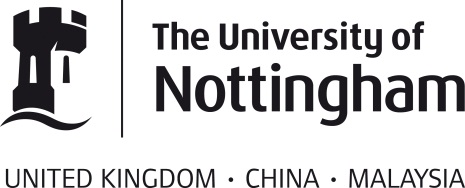 Referee’s report You have been nominated as a referee in support of a Faculty of Arts PhD Studentship application at The University of Nottingham. We would be grateful if you would provide us with a reference on the applicant's academic and general suitability to undertake the proposed course of study. Please complete all sections fully.How to submit a reference:On this form, by email (from a work based email address (e.g. .ac.uk, .nhs.net or .gov.uk etc) to arts-admin@nottingham.ac.uk by midnight 28 February 2017If you are supplying a professional reference rather than an academic reference please only complete the relevant sections and comment on how the applicant’s professional experience makes them suitable for the proposed course.Academic Referees onlyWould you recruit this applicant to your research group or PG course?  Y / N / NAProfessional and/or Academic reference sectionOther commentsApplicant’s name:Course applied to:Date:Referee’s name:Signature:(Not required if sent from an official email address – see above)Stamp/SealCompany or Institution:Company or Institution:Company or Institution:In what capacity do you know this applicant (dissertation supervisor, personal tutor, course leader, line manager etc.)?In what capacity do you know this applicant (dissertation supervisor, personal tutor, course leader, line manager etc.)?In what capacity do you know this applicant (dissertation supervisor, personal tutor, course leader, line manager etc.)?How long have you known the applicant?How long have you known the applicant?How long have you known the applicant?Please tick here if you do not consent for us to disclose the information provided in this reference, to the applicant.  If requested by the individual to release this information, we will take your consent preference into account when considering all of the circumstances and deciding if it is appropriate.Please indicate the ranking of this student (where possible):In top 1-5% of yearPlease indicate the ranking of this student (where possible):In top 10% of yearPlease indicate the ranking of this student (where possible):In top 25% of yearPlease indicate the ranking of this student (where possible):In top 50% of yearPlease indicate the ranking of this student (where possible):In bottom 50% of yearPoorAverageGoodVery goodLevel of motivation for research:Intellectual ability:Ability to communicate - written:Ability to communicate – spoken: Undergraduate study.  Please give a result of any undergraduate-level degree this candidate is currently undertaking or has recently undertaken.Is this an actual grade or a predicted grade?  (Delete as appropriate).Actual /PredictedPostgraduate study.  Please give a result of any Masters-level degree this candidate is currently undertaking or has recently undertaken.Is this an actual grade or a predicted grade?  (Delete as appropriate).Actual /Predicted1.Previous performance:   Include a realistic assessment of the quality of the applicant’s academic work and / or performance to date, (providing evidence to support your comments) and being as specific as possible.  2.Potential for postgraduate study: Evidence of the candidate’s aptitude and preparedness for the proposed course of study. Please give an assessment of the candidate’s experience to date, and his/her potential to complete the course in the light of this assessment.3.Preparedness for doctoral study (if applicant applying for a Postgraduate Research course):  Your assessment of the applicant’s preparedness to undertake the proposed research project, including their capacity for original thought and ability to grasp concepts and reason analytically.4.The applicant’s motivation and perseverance in achieving objectives.  Comment on their ability to complete their postgraduate studies successfully and on time. Please provide evidence of work which has previously been completed within a given timescale.